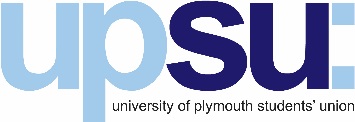 University of Plymouth Students’ UnionData Rectification FormThe General Data Protection Regulations (GDPR) provides you, the data subject, with a right to rectify any data/information we hold about you or to authorise someone to act on your behalf. Please complete this form if you wish to change your data. You will also need to provide proof of your identity. Your request will be processed within 30 calendar days upon receipt of a fully completed form and proof of identity. Proof of identity:In certain circumstances we may require proof of your identity before we can amend personal data. The Data Protection Officer will advise if proof of identity is required. If you have changed your name, please supply relevant documents evidencing the change.Administration fee:UPSU will not to charge for data rectification requests.Section 1: Data SubjectPlease fill in your details (the data subject). If you are not the data subject and you are applying on behalf of someone else, please fill in the details of the data subject below and not your own. Section 2: RepresentationPlease complete this section of the form with your details if you are acting on behalf of someone else (i.e. the data subject).If you are NOT the data subject, but an agent appointed on their behalf, you will need to provide evidence of your identity as well as that of the data subject and proof of your right to act on their behalf. Identification:I am enclosing the following copies as proof of identity:Birth Certificate [   ]	Driving Licence [   ]	Passport [   ]	Official letter to my address [   ]Section 3: DeclarationsData Subject Declaration:I certify that the information provided on this form is correct to the best of my knowledge and that I am the person to whom it relates. I understand that the University of Plymouth Students’ Union is obliged to confirm proof of identity/authority and it may be necessary to obtain further information in order to comply with this subject access request. OR (if applicable)Authorised Declaration:I confirm that I am legally authorised to act on behalf of the data subject. I understand that UPSU is obliged to confirm proof of identity/authority and it may be necessary to obtain further information in order to comply with this subject access request. Warning: 
A person who unlawfully obtains or attempts to obtain data is guilty of a criminal offence and is liable to prosecution. Please send your completed form and proof of identity to:Data Protection OfficerUniversity of Plymouth Students’ Union, Drake Circus, Plymouth, Devon, PL4 8AATitle:Mr  [   ]  Mrs  [   ]  Ms  [   ]  Miss  [   ]  Other  [                      ]  Surname/ Last Name:First Name(s):Date of Birth:Address:Post Code:Day Time Telephone Number (s)Rectification Request:Please detail in the box below, with as much information as possible, the data/information that you wish to be rectified.Details: Reason for rectification:The University of Plymouth Students’ Union will not unreasonably prevent rectification of data however requires an appropriate reason to make such amendments. Please detail below the reason for requiring the data rectification.Details:Title:Mr  [   ]  Mrs  [   ]  Ms  [   ]  Miss  [   ]  Other  [                      ]  Surname/ Last Name:First Name(s):Date of Birth:Address:Post Code:Day Time Telephone Number (s)Relationship to data subjectPlease describe below your relationship to the data subject (e.g. parent, carer, legal representative):AuthorisationI am enclosing the following copy as proof of legal authorisation to act on behalf of the data subject:[   ]   Letter of authority[   ]   Lasting or enduring power of attorney[   ]   Evidence of parental responsibility[   ]   Other:Name:Signature:Date:Name:Signature:Date: